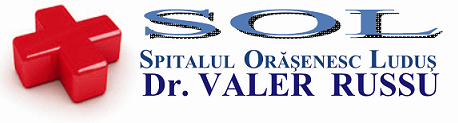 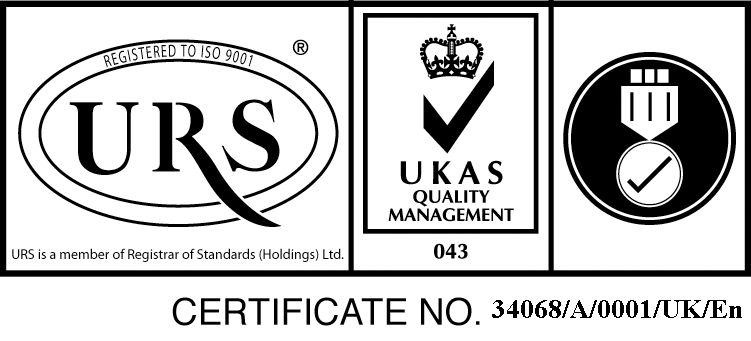 Str. B-dul 1 Decembrie 1918, nr.20, cod.545200, Ludus , Judet Mures, Tel./Fax. :0265-411889spludus@gmail.com ; www.spital-ludus.ro                   Operator de date cu caracter personal inregistrat la ANSPDCP nr.13540					      O R A R Privind desfășurarea concursului pentru ocuparea fucției de farmacist șef la Farmacia cu circuit închis a Spitalului14.02.2017  ora 10,00                              proba C –analiza și evaluarea activității profesionale și              știițifice-minim 70 de puncte pentru a fi declarați admisi și a se putea prezenta la următoarele probe  14.02.2017  ora  10,30 -13,30   	     proba scrisă A  14.02.2017   ora 14,00	                 anunțare  punctaj proba scrisă 14.02.2017  ora  14,00-15,00                 depunerea eventualelor contestații
 15.02.2017  ora   8,00-9,00                    solutionarea eventualelor contestații și afișarea catalogului probei  scrise, candidatii care au obținut minim 60,00 puncte se prezintă la următoarele probe15.02.2017   ora 10,00 – 12,00                proba clinică/practică B15.02.2017  ora 12,30		    	     anunțare punctaj                  15.02.2017  ora 12,30-13,30		     depunerea eventualelor contestații
16.02.2017  ora   8,00-9,00                     soluționarea eventualelor contestații și afișarea catalogului probei clinice/practice16.02.2017  ora 10,00			    validarea de conducatorul unității a  concursului, afișarea catalogului definitiv și a clasamentului- pentru promovare cel putin 132 de puncte
16.02.2017-21.02.2017                           depunerea eventualelor contestații privind modul de validare adresată autorității administratiei publice locale	Comunicarea rezultatelor la contestații –în termen de 15 zile de la data depunerii acestora.Emiterea actului administrativ –în termen de 5 zile de la validarea concursului, încadrarea în termen de maxim 15 zile de la emiterea actului.Director medical,                         Dr.Galdea Andreea Ștefana